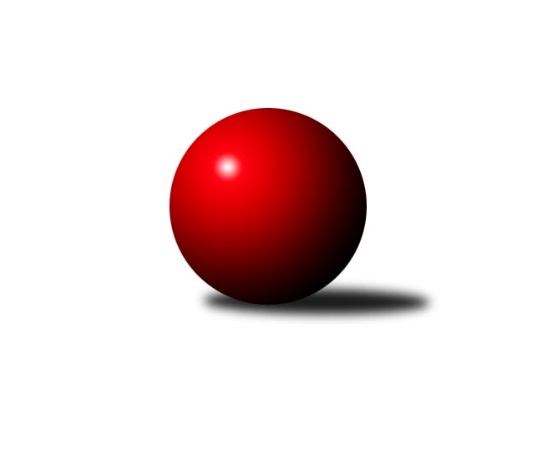 Č.18Ročník 2017/2018	10.2.2018Nejlepšího výkonu v tomto kole: 1780 dosáhlo družstvo: SK Skalice BKrajský přebor Libereckého kraje 2017/2018Výsledky 18. kolaSouhrnný přehled výsledků:TJ Kuželky Česká Lípa C	- SK Plaston Šluknov B	1:5	1509:1605	1.0:7.0	7.2.TJ Kuželky Česká Lípa B	- TJ Doksy C	6:0	1662:1542	6.0:2.0	7.2.TJ Spartak Chrastava	- TJ Doksy B	5:1	1586:1549	5.0:3.0	8.2.TJ Doksy D	- TJ Dynamo Liberec B	1:5	1448:1606	2.0:6.0	8.2.SK Skalice C	- TJ Lokomotiva Liberec B	6:0	1697:1551	7.0:1.0	8.2.SK Skalice B	- TJ Lokomotiva Liberec	5:1	1780:1765	4.5:3.5	9.2.TJ Sokol Blíževedly B	- TJ Bižuterie Jablonec n. N.  B	4:2	1551:1491	4.0:4.0	10.2.Tabulka družstev:	1.	TJ Kuželky Česká Lípa B	18	14	0	4	75.0 : 33.0 	93.0 : 51.0 	 1606	28	2.	TJ Lokomotiva Liberec B	19	14	0	5	71.0 : 43.0 	84.5 : 67.5 	 1596	28	3.	TJ Dynamo Liberec B	18	13	0	5	75.0 : 33.0 	89.5 : 54.5 	 1606	26	4.	SK Plaston Šluknov B	18	12	0	6	69.0 : 39.0 	86.0 : 58.0 	 1584	24	5.	TJ Spartak Chrastava	18	10	0	8	60.0 : 48.0 	73.0 : 71.0 	 1492	20	6.	TJ Lokomotiva Liberec	18	10	0	8	54.5 : 53.5 	77.5 : 66.5 	 1557	20	7.	SK Skalice B	19	10	0	9	61.0 : 53.0 	79.5 : 72.5 	 1537	20	8.	SK Skalice C	18	9	1	8	54.5 : 53.5 	75.0 : 69.0 	 1521	19	9.	TJ Sokol Blíževedly B	18	9	0	9	55.5 : 52.5 	73.5 : 70.5 	 1529	18	10.	TJ Bižuterie Jablonec n. N.  B	18	7	1	10	51.0 : 57.0 	66.5 : 77.5 	 1528	15	11.	TJ Doksy B	18	6	1	11	43.5 : 64.5 	60.5 : 83.5 	 1531	13	12.	TJ Doksy D	18	4	2	12	32.0 : 76.0 	56.5 : 87.5 	 1483	10	13.	TJ Doksy C	18	3	1	14	31.0 : 77.0 	53.0 : 91.0 	 1424	7	14.	TJ Kuželky Česká Lípa C	18	3	0	15	29.0 : 79.0 	48.0 : 96.0 	 1438	6Podrobné výsledky kola:	 TJ Kuželky Česká Lípa C	1509	1:5	1605	SK Plaston Šluknov B	Marie Kubánková	 	 186 	 199 		385 	 0:2 	 430 	 	191 	 239		Petr Tichý	Pavel Leger	 	 209 	 197 		406 	 1:1 	 361 	 	162 	 199		Jan Marušák	Vojtěch Grus	 	 174 	 164 		338 	 0:2 	 414 	 	201 	 213		Anita Morkusová	Václav Tomšů	 	 197 	 183 		380 	 0:2 	 400 	 	204 	 196		Dušan Knoblochrozhodčí: Nejlepší výkon utkání: 430 - Petr Tichý	 TJ Kuželky Česká Lípa B	1662	6:0	1542	TJ Doksy C	Jaroslav Košek	 	 205 	 192 		397 	 2:0 	 356 	 	177 	 179		Eva Šimonová	Jiří Ludvík	 	 205 	 236 		441 	 1:1 	 414 	 	221 	 193		Zdeněk Chadraba	Pavel Kleiner	 	 213 	 203 		416 	 2:0 	 365 	 	191 	 174		Jakub Šimon	Radek Potůček	 	 198 	 210 		408 	 1:1 	 407 	 	211 	 196		Natálie Kozákovározhodčí: Nejlepší výkon utkání: 441 - Jiří Ludvík	 TJ Spartak Chrastava	1586	5:1	1549	TJ Doksy B	Karel Mottl	 	 182 	 196 		378 	 0:2 	 425 	 	215 	 210		Radek Kozák	František Dostál	 	 180 	 208 		388 	 1:1 	 378 	 	202 	 176		Martina Chadrabová	Dana Husáková	 	 198 	 201 		399 	 2:0 	 362 	 	180 	 182		Petr Mádl	Jana Vokounová	 	 221 	 200 		421 	 2:0 	 384 	 	203 	 181		Kateřina Stejskalovározhodčí: Nejlepší výkon utkání: 425 - Radek Kozák	 TJ Doksy D	1448	1:5	1606	TJ Dynamo Liberec B	Kamila Klímová	 	 167 	 169 		336 	 0:2 	 408 	 	206 	 202		Radek Chomout	Václav Bláha st.	 	 186 	 175 		361 	 0:2 	 395 	 	193 	 202		Ladislav, Wajsar ml.	Martina Stachová	 	 155 	 183 		338 	 0:2 	 411 	 	201 	 210		st. Holanec, st.	Aleš Stach	 	 210 	 203 		413 	 2:0 	 392 	 	193 	 199		Ludvík Szaborozhodčí: Nejlepší výkon utkání: 413 - Aleš Stach	 SK Skalice C	1697	6:0	1551	TJ Lokomotiva Liberec B	Libor Křenek	 	 233 	 198 		431 	 1:1 	 414 	 	211 	 203		Jana Susková	David Chýlek	 	 212 	 200 		412 	 2:0 	 375 	 	184 	 191		Nataša Kovačovičová	Miloš Hamal	 	 205 	 205 		410 	 2:0 	 341 	 	150 	 191		Jana Kořínková	Martin Zeman	 	 233 	 211 		444 	 2:0 	 421 	 	216 	 205		Václav Žitnýrozhodčí: Nejlepší výkon utkání: 444 - Martin Zeman	 SK Skalice B	1780	5:1	1765	TJ Lokomotiva Liberec	st. Javorek, st.	 	 231 	 231 		462 	 1:1 	 444 	 	238 	 206		Bohumír Dušek	Jaroslava Kozáková	 	 188 	 204 		392 	 0:2 	 488 	 	247 	 241		Aleš Havlík	Petr Tregner	 	 210 	 242 		452 	 2:0 	 402 	 	200 	 202		Zdeněk Adamec	st. Kezer, st.	 	 228 	 246 		474 	 1.5:0.5 	 431 	 	228 	 203		Anton Zajacrozhodčí: Nejlepší výkon utkání: 488 - Aleš Havlík	 TJ Sokol Blíževedly B	1551	4:2	1491	TJ Bižuterie Jablonec n. N.  B	Stanislava Kroupová	 	 206 	 201 		407 	 2:0 	 361 	 	169 	 192		Hana Kominíková	Radim Houžvička	 	 173 	 176 		349 	 1:1 	 317 	 	137 	 180		Iva Kunová	Ludmila Tomášková	 	 202 	 194 		396 	 0:2 	 413 	 	203 	 210		Josef Kuna	Miloš Merkl	 	 201 	 198 		399 	 1:1 	 400 	 	193 	 207		Michal Bugarozhodčí: Nejlepší výkon utkání: 413 - Josef KunaPořadí jednotlivců:	jméno hráče	družstvo	celkem	plné	dorážka	chyby	poměr kuž.	Maximum	1.	Jana Susková 	TJ Lokomotiva Liberec B	428.50	294.3	134.2	3.9	7/7	(460)	2.	Vlastimil Václavík 	TJ Sokol Blíževedly B	427.02	297.8	129.2	6.2	6/6	(458)	3.	Ludvík Szabo 	TJ Dynamo Liberec B	420.39	291.9	128.5	6.2	8/8	(437)	4.	Petr Tichý 	SK Plaston Šluknov B	419.76	291.2	128.6	7.4	7/7	(459)	5.	Josef Kuna 	TJ Bižuterie Jablonec n. N.  B	417.51	284.4	133.1	3.8	8/8	(455)	6.	Petr Jeník 	TJ Kuželky Česká Lípa B	416.27	288.3	128.0	8.4	6/7	(451)	7.	Anton Zajac 	TJ Lokomotiva Liberec	414.18	287.2	127.0	5.9	4/6	(460)	8.	Jaroslav Chlumský 	TJ Spartak Chrastava	412.94	285.4	127.5	6.6	6/7	(449)	9.	Anita Morkusová 	SK Plaston Šluknov B	411.40	293.2	118.2	7.3	5/7	(432)	10.	Stanislava Kroupová 	TJ Sokol Blíževedly B	409.03	281.4	127.7	7.3	6/6	(455)	11.	Syková Olga 	TJ Bižuterie Jablonec n. N.  B	406.83	280.5	126.3	7.6	6/8	(442)	12.	Bohumír Dušek 	TJ Lokomotiva Liberec	406.00	285.2	120.8	7.8	4/6	(460)	13.	Jaroslav Košek 	TJ Kuželky Česká Lípa B	405.67	283.2	122.5	8.7	7/7	(444)	14.	Natálie Kozáková 	TJ Doksy C	403.79	281.5	122.3	8.7	6/8	(433)	15.	st. Kezer,  st.	SK Skalice B	401.63	276.8	124.8	7.7	7/7	(474)	16.	Jiří Ludvík 	TJ Kuželky Česká Lípa B	401.28	280.5	120.7	6.9	7/7	(441)	17.	Jana Kořínková 	TJ Lokomotiva Liberec B	400.19	290.5	109.7	10.9	7/7	(443)	18.	Radek Chomout 	TJ Dynamo Liberec B	399.36	289.2	110.2	10.5	8/8	(455)	19.	Nataša Kovačovičová 	TJ Lokomotiva Liberec B	398.64	286.8	111.9	10.3	5/7	(433)	20.	Radek Kozák 	TJ Doksy B	397.50	274.8	122.7	6.1	5/7	(431)	21.	David Chýlek 	SK Skalice C	394.64	275.4	119.2	9.3	4/6	(419)	22.	Radek Potůček 	TJ Kuželky Česká Lípa B	393.17	281.0	112.1	8.5	5/7	(439)	23.	Aleš Stach 	TJ Doksy D	393.04	283.8	109.3	10.0	5/6	(439)	24.	Dušan Knobloch 	SK Plaston Šluknov B	392.77	286.2	106.6	11.4	6/7	(436)	25.	st. Holanec,  st.	TJ Dynamo Liberec B	392.06	278.7	113.3	9.4	8/8	(436)	26.	Petr Tregner 	SK Skalice B	391.57	280.1	111.5	9.7	6/7	(465)	27.	Lubomír Sirový 	SK Skalice C	389.90	280.9	109.0	9.3	5/6	(419)	28.	Jiří Horník 	SK Skalice C	388.06	276.0	112.0	7.5	6/6	(423)	29.	Martin Zeman 	SK Skalice C	387.68	273.1	114.6	10.0	5/6	(446)	30.	Jana Vokounová 	TJ Spartak Chrastava	387.39	274.0	113.4	9.9	6/7	(445)	31.	ml. Klíma,  ml.	TJ Doksy D	387.21	269.6	117.6	7.9	4/6	(425)	32.	Jan Marušák 	SK Plaston Šluknov B	386.77	262.8	123.9	7.7	7/7	(435)	33.	Libor Křenek 	SK Skalice C	384.25	279.5	104.7	11.8	4/6	(436)	34.	Miroslav Lapáček 	TJ Lokomotiva Liberec	383.75	274.4	109.4	11.2	5/6	(424)	35.	Václav Líman 	TJ Doksy B	380.20	268.3	111.9	9.6	5/7	(424)	36.	st. Pašek,  st.	TJ Lokomotiva Liberec	379.72	276.4	103.3	10.4	6/6	(428)	37.	st. Javorek,  st.	SK Skalice B	378.93	271.0	107.9	12.0	7/7	(462)	38.	Václav Žitný 	TJ Lokomotiva Liberec B	378.89	266.1	112.8	10.8	6/7	(441)	39.	Zdeněk Adamec 	TJ Lokomotiva Liberec	378.55	270.7	107.9	11.7	5/6	(402)	40.	Václav Bláha  st.	TJ Doksy D	373.90	265.6	108.3	11.3	6/6	(407)	41.	Kamila Klímová 	TJ Doksy D	373.28	271.6	101.6	15.8	5/6	(422)	42.	Růžena Obručová 	TJ Lokomotiva Liberec B	371.47	267.5	104.0	11.6	5/7	(424)	43.	Martina Chadrabová 	TJ Doksy B	371.17	276.1	95.0	13.9	5/7	(391)	44.	Petr Mádl 	TJ Doksy B	369.83	267.7	102.1	13.7	5/7	(408)	45.	Kateřina Stejskalová 	TJ Doksy B	369.33	263.8	105.5	12.5	7/7	(408)	46.	Petra Javorková 	SK Skalice B	367.80	267.5	100.3	15.3	5/7	(436)	47.	Ludmila Tomášková 	TJ Sokol Blíževedly B	362.08	266.5	95.6	12.2	6/6	(399)	48.	Radim Houžvička 	TJ Sokol Blíževedly B	355.81	259.4	96.4	14.5	6/6	(380)	49.	Marie Kubánková 	TJ Kuželky Česká Lípa C	354.82	258.7	96.1	12.1	6/7	(422)	50.	Libuše Lapešová 	TJ Kuželky Česká Lípa C	353.28	255.3	98.0	14.3	6/7	(392)	51.	Dana Husáková 	TJ Spartak Chrastava	352.37	256.5	95.9	14.1	7/7	(399)	52.	Věra Navrátilová 	SK Plaston Šluknov B	351.95	267.6	84.4	18.6	5/7	(375)	53.	Martin Foltyn 	SK Skalice C	345.02	251.6	93.4	16.0	5/6	(437)	54.	Martina Stachová 	TJ Doksy D	341.80	257.4	84.5	16.5	5/6	(387)	55.	Tereza Kozáková 	TJ Doksy C	330.67	248.8	81.8	19.0	6/8	(366)	56.	Iva Kunová 	TJ Bižuterie Jablonec n. N.  B	327.79	243.4	84.4	18.7	8/8	(405)	57.	Petra Kozáková 	TJ Doksy C	325.42	241.3	84.2	18.2	6/8	(356)		Zdeněk Pecina  st.	TJ Dynamo Liberec B	442.75	259.8	183.0	4.1	4/8	(475)		Aleš Havlík 	TJ Lokomotiva Liberec	429.20	292.9	136.3	6.9	3/6	(488)		Emilie Deingruberova 	TJ Lokomotiva Liberec	408.00	270.0	138.0	4.0	1/6	(408)		Ladislav, Wajsar  ml.	TJ Dynamo Liberec B	407.33	283.3	124.0	5.0	3/8	(429)		Jan Valtr 	SK Plaston Šluknov B	406.83	291.3	115.5	10.8	3/7	(459)		Miloslav Šimon 	TJ Doksy B	406.78	285.8	121.0	8.0	4/7	(419)		Michal Buga 	TJ Bižuterie Jablonec n. N.  B	401.30	281.0	120.3	7.7	5/8	(435)		Karel Mottl 	TJ Spartak Chrastava	398.40	280.9	117.6	10.2	4/7	(423)		Dan Paszek 	TJ Kuželky Česká Lípa C	395.91	283.4	112.5	9.9	4/7	(421)		Pavel Kleiner 	TJ Kuželky Česká Lípa B	395.00	276.5	118.5	8.0	2/7	(416)		Pavel Leger 	TJ Kuželky Česká Lípa C	394.50	265.0	129.5	11.0	2/7	(406)		Jaroslava Kozáková 	SK Skalice B	388.90	283.0	105.9	13.1	2/7	(459)		Daniel Paterko 	TJ Bižuterie Jablonec n. N.  B	388.25	270.9	117.4	10.0	4/8	(413)		Martina Landová 	SK Skalice B	385.00	269.5	115.5	10.5	3/7	(408)		Rostislav Doležal 	SK Skalice C	385.00	298.0	87.0	18.0	1/6	(391)		Zdeněk Chadraba 	TJ Doksy C	384.84	286.4	98.5	6.5	4/8	(430)		Jiří Coubal 	TJ Kuželky Česká Lípa B	384.07	265.6	118.5	6.7	3/7	(435)		Jaromír Tomášek 	TJ Lokomotiva Liberec	382.00	269.0	113.0	5.0	1/6	(382)		Jakub Šimon 	TJ Doksy C	381.09	266.3	114.8	9.8	4/8	(413)		ml. Seifertová,  ml.	TJ Bižuterie Jablonec n. N.  B	374.92	257.5	117.4	12.3	2/8	(392)		Bořek Blaževič 	TJ Lokomotiva Liberec	374.33	261.7	112.7	12.3	3/6	(385)		Ladislava Šmídová 	SK Skalice B	374.00	281.0	93.0	14.0	3/7	(390)		Marek Kozák 	TJ Doksy B	373.00	267.8	105.3	10.8	2/7	(388)		David Vincze 	TJ Bižuterie Jablonec n. N.  B	371.67	275.3	96.3	12.2	2/8	(412)		Jiří Kraus 	TJ Kuželky Česká Lípa C	371.50	262.1	109.4	10.4	4/7	(428)		František Vokoun 	TJ Spartak Chrastava	370.00	270.3	99.7	14.7	3/7	(390)		Miloš Merkl 	TJ Sokol Blíževedly B	364.14	263.0	101.1	12.9	3/6	(409)		František Dostál 	TJ Spartak Chrastava	363.25	260.3	103.0	16.8	1/7	(388)		Jaroslava Vaňková 	TJ Kuželky Česká Lípa C	362.50	260.5	102.0	15.0	2/7	(366)		Miloš Hamal 	SK Skalice C	361.50	272.0	89.5	16.5	2/6	(410)		Stanislava Hřebenová 	TJ Sokol Blíževedly B	359.00	261.3	97.7	18.3	3/6	(401)		Vladimír Procházka 	TJ Kuželky Česká Lípa C	358.67	248.5	110.2	10.2	2/7	(375)		Dana Bílková 	TJ Kuželky Česká Lípa C	357.88	256.6	101.3	11.4	4/7	(384)		Václav, Bláha  ml.	TJ Doksy D	354.00	258.0	96.0	14.0	1/6	(354)		Zdeněk Šalda 	TJ Kuželky Česká Lípa C	352.00	270.0	82.0	19.0	2/7	(354)		Karel Barcal 	SK Plaston Šluknov B	349.00	246.0	103.0	14.0	1/7	(349)		Filip Doležal 	TJ Doksy C	347.73	254.7	93.0	14.8	5/8	(371)		Martin Burgr 	TJ Dynamo Liberec B	347.50	244.7	102.8	13.3	3/8	(357)		Michal Valeš 	TJ Doksy C	346.89	261.1	85.8	15.9	4/8	(374)		Eva Čechová 	TJ Lokomotiva Liberec	344.00	259.5	84.5	17.0	2/6	(351)		Hana Kominíková 	TJ Bižuterie Jablonec n. N.  B	342.75	253.6	89.1	19.0	4/8	(361)		Tomáš Ludvík 	TJ Kuželky Česká Lípa C	342.33	253.0	89.3	16.2	2/7	(379)		Václav Tomšů 	TJ Kuželky Česká Lípa C	337.17	244.7	92.5	16.3	2/7	(380)		Eva Šimonová 	TJ Doksy C	332.13	246.7	85.4	15.6	4/8	(370)		Marek Valenta 	TJ Dynamo Liberec B	331.00	249.3	81.7	20.0	1/8	(335)		Klára Stachová 	TJ Doksy D	330.33	244.2	86.2	15.2	2/6	(342)		Miroslava Löffelmannová 	SK Skalice B	330.00	237.0	93.0	14.5	2/7	(333)		Vojtěch Grus 	TJ Kuželky Česká Lípa C	328.50	249.0	79.5	18.0	1/7	(338)		Jaroslav Jeník 	TJ Spartak Chrastava	317.00	239.0	78.0	19.7	3/7	(338)Sportovně technické informace:Starty náhradníků:registrační číslo	jméno a příjmení 	datum startu 	družstvo	číslo startu
Hráči dopsaní na soupisku:registrační číslo	jméno a příjmení 	datum startu 	družstvo	Program dalšího kola:19. kolo14.2.2018	st	17:00	TJ Dynamo Liberec B - TJ Spartak Chrastava	14.2.2018	st	18:00	TJ Bižuterie Jablonec n. N.  B - SK Skalice B	15.2.2018	čt	17:00	TJ Lokomotiva Liberec - TJ Doksy D	15.2.2018	čt	17:00	TJ Lokomotiva Liberec B - TJ Sokol Blíževedly B	16.2.2018	pá	17:00	TJ Doksy C - TJ Kuželky Česká Lípa C	16.2.2018	pá	17:00	SK Plaston Šluknov B - SK Skalice C	17.2.2018	so	9:00	TJ Doksy B - TJ Kuželky Česká Lípa B	Nejlepší šestka kola - absolutněNejlepší šestka kola - absolutněNejlepší šestka kola - absolutněNejlepší šestka kola - absolutněNejlepší šestka kola - dle průměru kuželenNejlepší šestka kola - dle průměru kuželenNejlepší šestka kola - dle průměru kuželenNejlepší šestka kola - dle průměru kuželenNejlepší šestka kola - dle průměru kuželenPočetJménoNázev týmuVýkonPočetJménoNázev týmuPrůměr (%)Výkon1xAleš HavlíkLok. Liberec4882xAleš HavlíkLok. Liberec118.124887xst. Kezer, st.Skalice B4744xst. Kezer, st.Skalice B114.734748xst. Javorek, st.Skalice B4622xJiří LudvíkČ. Lípa B113.964414xPetr TregnerSkalice B4525xst. Javorek, st.Skalice B111.834622xMartin ZemanSkalice C4447xPetr TichýSK Plaston Šluk111.124303xBohumír DušekLok. Liberec4441xAleš StachDoksy D110.81413